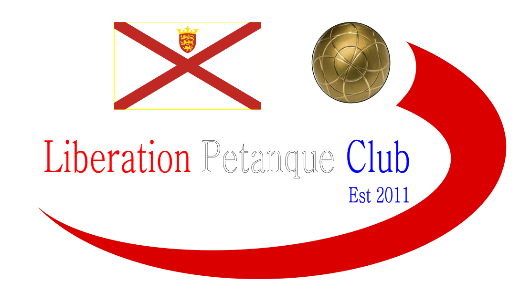 Health & Safety Safe Playing Policy – Covid-19In order to aid the safeguarding of members and visiting players for club and open events the following should be observed:What the club will aim to do.We will provide hand sanitizer at our open competitions.We will provide hand towels at our open competitions.We will review the requirements prior to the Winter League SeasonWhat should members and visiting players do. (Mandatory)Each player ensures they have their own hand sanitizer & towelEach player disinfects their equipment before and after use.Each player disinfects their hands before and after the game.You should not shake hands (No physical contact)At all times, the social distance of 2m must be respected.You should only handle your equipment i.e. own boules, coche, measure etc. and in no case should you touch those of your opponent.Any measurement will be made by one person at a time, each player using their own equipment.You should only use your own coche (this means if you win the end you use your coche for the next end.Playing circles are NOT allowed.  The player who starts the end marks the circle with their foot.The circle is not required to be drawn around to coche, instead it must be in the middle of the terrain (at the appropriate end). In an open terrain an area near to where the coche was taking into account other fixtures being played nearby.Everyone should demonstrate good intelligence in order to safeguard everyone's health.The club accepts no liability in respect of the above. 
